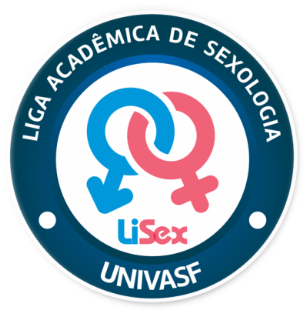 PROCESSO SELETIVO 2018 - FICHA DE INSCRIÇÃOOBS.: Não esquecer de anexar o Histórico Acadêmico e de levar um Documento Oficial com foto para o dia da prova.NOME:NOME:NOME:CURSO:CURSO:PERÍODO:IES:IES:IES:CPF:RG:RG:EMAIL:CELULAR:CELULAR:MOTIVAÇÃO:MOTIVAÇÃO:MOTIVAÇÃO: